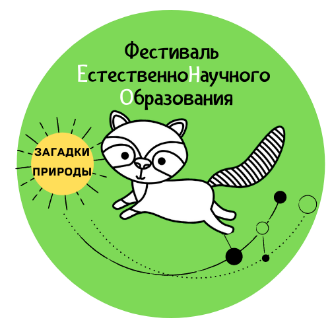 Дистанционная конференция в рамках Фестиваля естественно-научного образования «Загадки природы»Секция № 1 СЛЕДОПЫТЫ И ИНЖЕНЕРЫДата и время: 18 марта 10 часов (мск)Модератор: Иванушкина Надежда ИннокентьевнаЭксперт по предметности: Ермош Наталья ВладимировнаЭксперт по осознанности: Руцкая Ксения  АнатольевнаДистанционная конференция в рамках Фестиваля естественно-научного образования «Загадки природы»Секция № 2 ИСПЫТАТЕЛИ ПРИРОДЫДата и время: 18 марта 10 часов (мск)Модератор: Мазкова Анастасия ИгоревнаЭксперт по предметности: Первышина Галина ГригорьевнаЭксперт по осознанности: Ятмасова Виктория СергеевнаДистанционная конференция в рамках Фестиваля естественно-научного образования «Загадки природы»Секция № 3 ОЧЕВИДНОЕ - НЕВЕРОЯТНОЕДата и время: 18 марта 10 часов (мск)Модератор: Ильина Наталья ЕвгеньевнаЭксперт по предметности: Анна Александровна ЛопушенкоЭксперт по осознанности: Медведева Татьяна АлександровнаДистанционная конференция в рамках Фестиваля естественно-научного образования «Загадки природы»Секция № 4 ЛАБОРАТОРИЯ ЗАГАДОКДата и время:18 марта 10 часов (мск)Модератор: Седельникова Татьяна НиколаевнаЭксперт по предметности: Светлана Дмитриевна ЩелоковаЭксперт по осознанности: Филатова Юлия Александровна№ п/пФИО докладчикаНазвание работыАлександров Александр Михайлович, Шалашов Артём Алексеевич, Курец Артём Евгеньевич, Новоселова Алина АлександровнаЛегко ли вырастить сосну?Вавилова Нелли ДмитриевнаКак вырастить фасоль зимой в домашних условиях?Маковецкая Василина МаксимовнаЧто я знаю о своем коте?Козин Тимофей ВитальевичКакие фильтры лучше, естественные и искусственные фильтры?Лысенко Ксения Федоровна, Семенов Семен Антонович, Чернов Иван Владимирович, Нусс Артем ВладимировичКак условия городской среды влияют на хвойные деревья?Кудашев Вадим, Батанин ОстапПочему роботы имеют такой внешний вид?Камалов Тимур Владимирович, Шарафутдинова Зарина Айратовна, Грановский Игорь Евгеньевич, Габитова Замира РанисовнаЧто вкуснее для белок?Еремина София РуслановнаКак люди использовали зерно в древности? Какие традиции были связаны с зерном?  Кукла-Зернушка№ п/пФИО докладчикаНазвание работыШадрина Варвара ДмитриевнаКак вырастить вешенки в домашних условиях?Поляков Виктор МихайловичЗачем нужна фитолампа?Котов Вадим АлексеевичЧем уникальна природа Камчатки?Горбунов Михаил Владимирович, Лукин Олег АлександровичЧто такое эрозия почвы и как её предотвратить? (на примере пригорода Красноярска)Садовский Григорий МихайловичКак происходит фотосинтез в растениях? Секрет Денис, Секрет Екатерина, Топорков Роман, Сергеев РоманПочему вымерли динозавры?Кузнецова Алёна, Панов ФёдорКак рождается снежинка?Каротыгин Вячеслав АлександровичСобака -друг человеку или человек-собаке?№ п/пФИО докладчикаНазвание работыМуравьева Анна АлексеевнаКак мороженное может нанести вред?Александров Денис, Колядный Лев, Протопопова Анастасия, Решетникова Анастасия.Почему не все семена гороха всходят?Кривогузов Михаил АлексеевичКак влияет загрязнение воздуха Советского района г. Красноярска на показатели развития хвои ели сибирской?Федоров Артём СергеевичВозможен ли метаморфоз в неволе?Хижняк ГригорийЗачем им это? Как это у них получается?Беляев Захар, Шпенглер Анна, Исаев МаксимПочему смерч редкое явление в нашем регионе?Голикова Яна, Мамедова Милана Откуда берется пыль?№ п/пФИО докладчикаНазвание работыВасянина Елена, Ярова ДарьяКак мастерская алхимика изучает художественные краски?Алёшин Ярослав НиколаевичЧто скрывается в чашке чая?Арсентьева Вероника Максимовна, Арсентьева Виктория максимовна, Демин Сергей Сергеевич, Федосова София АлександровнаКак влияют стимуляторы роста на всхожесть и развитие семян сосны обыкновеннойГоловнина Софья Максимовна,  Огурцов Петр ЕвгеньевичКакая газировка самая сладкая? И чем она опасна для здоровья?Сафиуллин Петр Андреевич, Мельников Владимир Дмитриевич, Оборина София Антоновна, Бурдина Эльвира КонстантиновнаПочему жабы гибнут на дорогах?Муравьева Анна АлексеевнаКак мороженное может нанести вред?Казанский ИльяКак вырастить хвойную красавицу- сосну обыкновенную в домашних условиях?